SHEET METAL / AIR / RAIL / TRANSPORTATION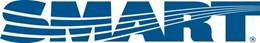 TRANSPORTATION DIVISIONGENERAL COMMITTEE OF ADJUSTMENT 505200-B West Main Street, Suite 3, Babylon, NY 11702Phone: (631) 661-3500 • Fax: (631) 661-2180Dear Brothers and Sisters:On behalf of SMART, our Committee is pleased to introduce you to the new SMART HearUSA partnership. HearUSA is an exclusive provider network of hearing aids and hearing tests. HearUSA has a network of more than 5000 providers nationwide (please note that in many cases the name HearUSA does not appear on the door of the provider). To explore products, hearing care providers, discounts, and your detailed benefits, please review our exclusive HearUSA webpage at hearusa.com/members/smartdiscount  or through our union website at http://smartunionlirr.com .
The HearUSA network guarantees…*Significant discounts on hearing aids, as noted on the technology page*1 year of unlimited service*3 year warranty*3 year’s of free batteries*10% off custom hearing protection*Same Day Fit and Free Trials in some locations.HearUSA will schedule your appointment at the closest provider to you (please note that in many cases the name HearUSA does not appear on the door of the provider), verify your eligibility with NYSHIP, and answer any questions you may have regarding hearing screenings, hearing tests, and hearing aids. You MUST call 1-855-277-7479 and a Care Coordinator will make your appointment for you. This ensures that your SMART discounts and benefits are provided to you consistent with the Program. Please see the enclosed brochure describing how to obtain Hearing Care Benefits under this plan and the costing breakdowns associated with your coverage. We have also included the reimbursement form for NYSHIP and a technology page to show you what your final out of pocket cost per hearing aid would be after NYSHIP reimburses you.  Hearing aids have improved significantly over the years, they are smaller, have better sound quality, noise reduction, Bluetooth, and streaming capabilities, rechargeable batteries, and more. HearUSA offers Free Hearing Screenings at each of the HearUSA network locations. Please do not hesitate to call and make an appointment.On behalf of your Committee we are proud to offer this new benefit provider, HearUSA, to ensure you and your loved ones enjoy a healthy quality of life through superior hearing benefits into the future. Fraternally yours,

Anthony Simon, General Chairman 